


Fåfnebladet augusti 2022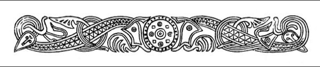 Passa på att plocka av frukten i våra fruktträd.Vi kommer inte att köpa in flera nya utemöbler, utan inventerar de vi redan har i våra källarförråd under våren och därefter eventuellt komplettera. Dessa kommer också att märkas upp med föreningens namn.Fönsterputsning i trapphus kommer planeras in och genomförs inom kort.En brandsäkerhetsbesiktning har genomförts med ett bra resultat. Styrelsen kommer att påbörja ett arbete med att etablera ett systematiskt brandskyddsarbete.Viktigt!Ingenting får stå i våra trapphus eller utanför våra förråd, där ska det ska vara fri passage och fritt från brännbart material.Vänliga hälsningarStyrelsen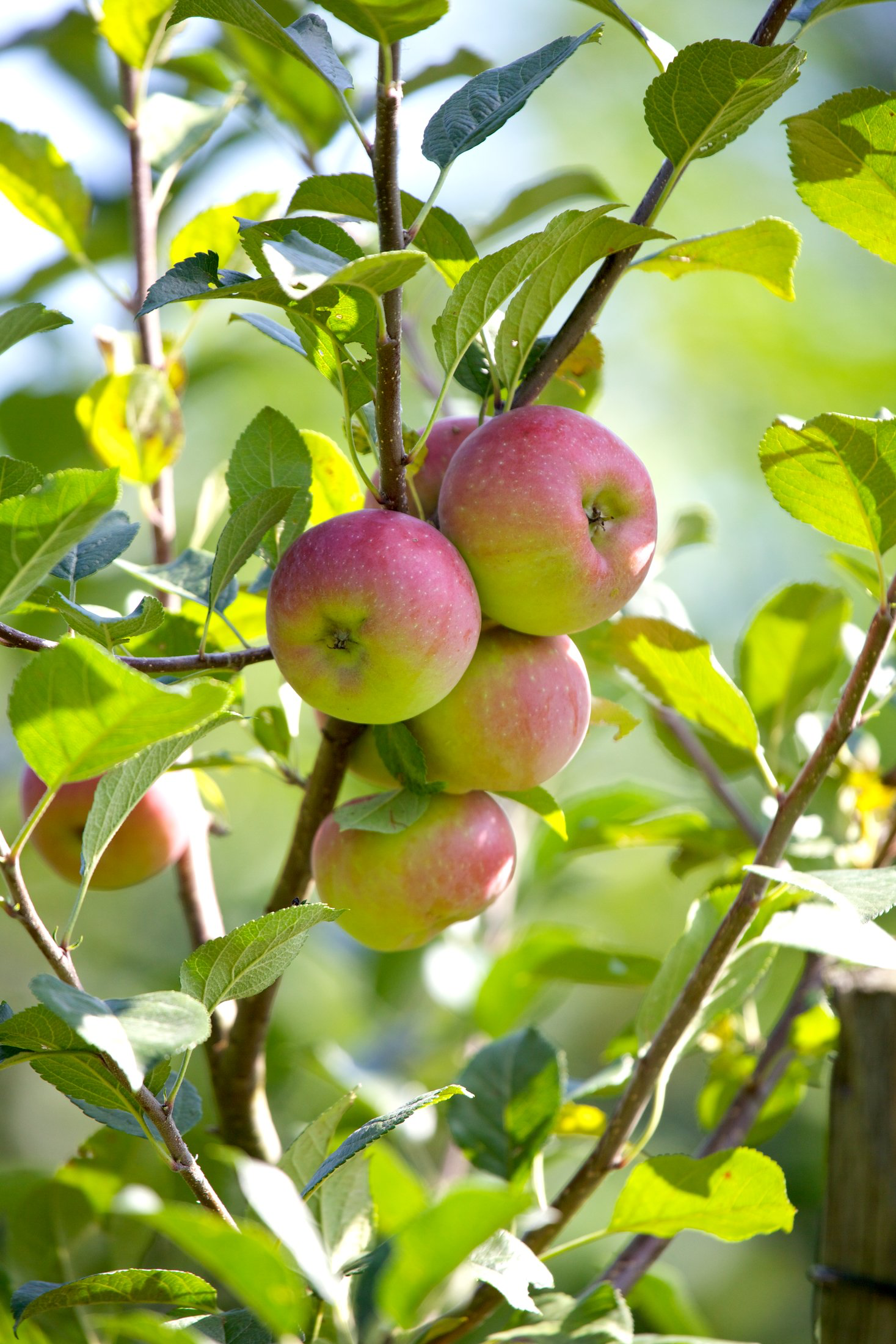 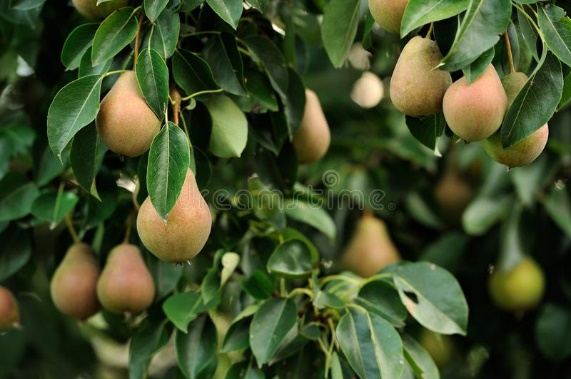 